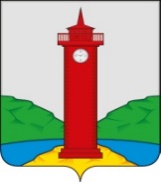 РОССИЙСКАЯ ФЕДЕРАЦИЯ
САМАРСКАЯ ОБЛАСТЬМУНИЦИПАЛЬНЫЙ РАЙОН ВолжскийСОБРАНИЕ ПРЕДСТАВИТЕЛЕЙ СЕЛЬСКОГО ПОСЕЛЕНИЯ КУРУМОЧТРЕТЬЕГО  созываРЕШЕНИЕ            «04» февраля  2016 г.                                                                 № 38/10Об утверждении Изменений в «Правила благоустройства на территории сельского поселения Курумоч муниципального района Волжский Самарской области» утвержденных Решением Собрания представителей сельского поселения Курумоч муниципального района Волжский Самарской области № 132/61 от 14.04.2014г.В соответствии с Федеральным законом  от 06.10.2003 г. № 131 «Об общих принципах организации местного самоуправления в Российской Федерации», в целях создания безопасной, удобной и привлекательной среды территории сельского поселения Курумоч с учетом существующей градостроительной документации, Уставом сельского  поселения Курумоч Собрание представителей сельского поселения Курумоч муниципального района Волжский Самарской областиРЕШИЛО:Утвердить прилагаемые изменения в «Правила благоустройства на территории сельского поселения Курумоч муниципального района Волжский Самарской области» утвержденных Решением Собрания представителей сельского поселения Курумоч муниципального района Волжский Самарской области № 132/61 от 14.04.2014гОпубликовать настоящее решение в ежемесячном информационном вестнике «Вести сельского поселения Курумоч».Настоящее решение вступает в силу со дня его официального опубликования.Глава сельскогопоселения Курумоч                                                             О.Л. Катынский Председатель Собрания представителейсельского поселения Курумоч                                            Л.В.Богословская Кулешевская 9989361                                                                                                          Приложение 1Изменения в Правила благоустройства на территории сельского  поселения Курумоч муниципального района Волжский Самарской области7.6. Предоставление решения о согласовании архитектурно-градостроительного облика.В случае проведения текущего и капитального ремонта зданий  необходимо согласовать архитектурно-градостроительный облик. Для получения вышеуказанного согласования необходимо обратиться в Администрацию сельского поселения Курумоч муниципального района Волжский Самарской области по адресу: Самарская область, Волжский район, село Курумоч, ул. Мира, д. 10 и представить следующие документы на бумажном носителе: - заявление;- документ, удостоверяющий личность;- эскизный проект фасадов (в цвете).По результатам рассмотрения представленных документов в течении 7 рабочих дней заявитель получает решение о согласовании архитектурно-градостроительного облика внешней среды, либо отказ в согласовании.Основания для отказа в выдаче заключения:-не предоставление одного или нескольких документов;-не соответствие архитектурного облика объекта общему архитектурному облику населенного пункта.Согласование архитектурного облика в соответствии с п.19 ст.14 Федерального закона 131-ФЗ «Об общих принципах местного самоуправления» проводится Администрацией сельского поселения Курумоч муниципального района Волжский Самарской области без взимания платы.14.7 Предоставление порубочного билета и (или) разрешения на пересадку деревьев и кустарников В случаях сноса крупномерных деревьев и кустарников, попадающих в зону застройки или прокладки подземных коммуникаций застройщику необходимо разрешение на снос иле пересадку зеленых насаждений. За снос зеленых насаждений в границах сельского поселения Курумоч взимается восстановительная стоимость для необходимости проведения компенсационного озеленения. Для получения вышеуказанного документа необходимо обратиться в орган местного самоуправления с заявлением в письменной форме. По заявлению осуществляется комиссионное обследование с составлением Акта (дефектная ведомость). На основании чего осуществляется расчет компенсационной стоимости и выдается разрешение на снос зеленых насаждений.14.8 Предоставление разрешения на осуществление земляных работВ случае проведения земляных работ при строительстве, реконструкции, капитальном ремонте, ремонте объектов, для которых не требуется разрешение на строительство, непосредственный их
производитель должен получить ордер (разрешение) на производство земляных работ в Администрации поселения. Перечень документов на бумажном носителе:     а) заявление;      б) проектная документация с графическими материалами масштабов
1:10000 и 1:500 со штампом заказчика к производству работ, согласованную с:
- владельцами инженерных сооружений	и коммуникаций,  расположенных в зоне производства земляных работ;- дорожными   службами  и   подразделением   ГИБДД  (в   случае   закрытия   или ограничения движения на период производства работ);-землепользователями, на территории которых будут производиться земляные работы.в) график производства работ с указанием даты начала и окончания каждого этапа работ в пределах запрашиваемого срока действия ордера (разрешения), согласованный заказчиком;г) копию лицензии на право производства работ, указанных в заявлении (если таковая требуется в соответствии с законодательством);д) копию приказа о назначении ответственного за производство работ с приложением копии удостоверения о сдаче экзаменов по знанию правил производства земляных работ;е) копии уведомлений владельцев газопроводов, кабельных линий, линий связи, водопроводов, сетей канализации, теплосетей, электросетей, о начале производства работ в их охранных зонах;ж)	копии договоров заказчика на выполнение подрядных работ (при их наличии);з)	для организаций, состоящих на налоговом учете в муниципальном районе     Волжский      и      обслуживающих      инженерные      коммуникации, расположенные на территории    сельского поселения Курумоч, один     раз в           год        предоставлять	в  Администрацию   поселения   приказ   на ответственных за производство земляных работ и    копию лицензии (допуска,
разрешения) на право  производства земляных  работ.  В  случае  окончания срока действия лицензии      (допуска,      разрешения)      или      смены      лиц, ответственных   за производство земляных работ, своевременно предоставлять обновленную документацию;     и) копии договоров с подрядными организациями, привлекаемыми для проведения   восстановительных   работ   и   работ   по   благоустройству,   указанием графика работ в пределах запрашиваемого срока.Администрация поселения:а) в пятидневный срок после получения указанных документов подготавливает и выдает производителю работ оформленный ордер (разрешение) на производство земляных работ;б) ведет учет выданных ордеров (разрешений).Администрация поселения может отказать производителю работ в выдаче ордера (разрешения) или перенести сроки выполнения земляных работ на другой период времени в случаях:а)	не предоставления производителем работ требуемых документов;б)	отсутствия необходимых согласований проектной документации;
в) планирования   общегородских   мероприятий   и   праздников   в   месте проведения земляных работ;г) некачественного выполнения земляных работ по ранее выданным ордерам (разрешениям) или выполнения работ с нарушением установленных сроков.Отказ Администрации поселения в выдаче ордеров(разрешений) на производство земляных работ или перенос сроков их выполнения на другой период времени оформляется письменно и может быть обжалован производителем работ в установленном законодательством порядке.14.8 Согласование проекта организации  строительства (в части перемещения отходов строительства и сноса, грунтов, схемы движения транспорта и пешеходов на период производства работ).В случае проведения земляных работ при строительстве, реконструкции, капитальном ремонте, ремонте объектов, для которых не требуется разрешение на строительство, непосредственный их
производитель должен согласовать проект организации  строительства в части перемещения отходов строительства и сноса, грунтов, схемы движения транспорта и пешеходов на период производства работ.Перечень документов на бумажном носителе:     а) заявление;      б) проектная документация с графическими материалами масштабов
1:10000 и 1:500 со штампом заказчика к производству работ, согласованную с:
- владельцами инженерных сооружений	и коммуникаций,  расположенных в зоне производства земляных работ;- дорожными   службами  и   подразделением   ГИБДД  (в   случае   закрытия   или ограничения движения на период производства работ);-землепользователями, на территории которых будут производиться земляные работы;Администрация поселения по результатам рассмотрения представленных документов выдает документ о согласовании проекта организации строительства или отказывает производителю работ в согласовании в случаях:а)	не предоставления производителем работ требуемых документов;б)	отсутствия необходимых согласований проектной документации;в) выполнение работ с нарушением установленных сроков.Согласование проекта организации строительства производится Администрацией поселения  без взимания платы. 